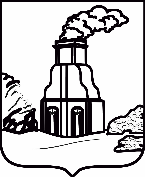 АДМИНИСТРАЦИЯ ГОРОДА БАРНАУЛАПОСТАНОВЛЕНИЕОт __________________						         №________________В целях приведения правового акта в соответствие с приказом Министерства транспорта Российской Федерации от 07.08.2020 №288 
«О порядке проведения оценки технического состояния автомобильных дорог» администрация города Барнаула постановляет:1. Внести в постановление администрации города от 11.07.2018 №1177 «Об утверждении Порядка содержания, ремонта и капитального ремонта автомобильных дорог общего пользования местного значения городского округа – города Барнаула Алтайского края» (в редакции постановления от 24.08.2020 №1389) следующие изменения:1.1. Пункт 3 постановления изложить в следующей редакции:«3. Контроль за исполнением постановления возложить на заместителя главы администрации города по дорожному хозяйству и транспорту.»;1.2. В приложении к постановлению приложение 1 к Порядку содержания, ремонта и капитального ремонта автомобильных дорог общего пользования местного значения городского округа − города Барнаула Алтайского края изложить в новой редакции (приложение).2. Комитету информационной политики (Андреева Е.С.) обеспечить опубликование постановления в газете «Вечерний Барнаул» и официальном сетевом издании «Правовой портал администрации г.Барнаула».3. Контроль за исполнением постановления возложить на заместителя главы администрации города по дорожному хозяйству и транспорту.Глава города                                                                                           В.Г. ФранкО внесении изменений в постановление администрации города от 11.07.2018 №1177 
(в редакции постановления 
от 24.08.2020 №1389)